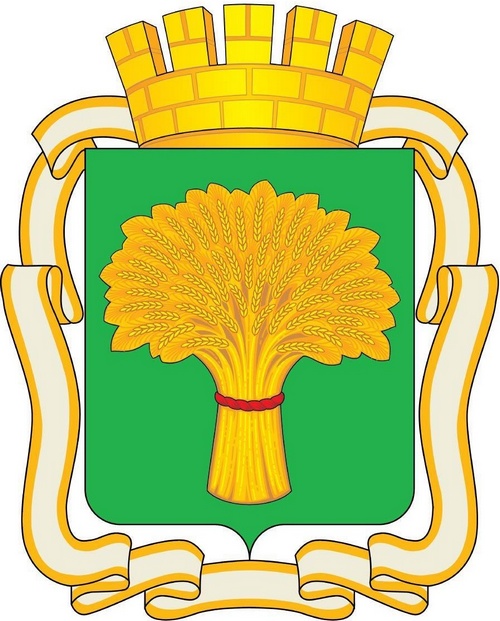 СХЕМА ТЕПЛОСНАБЖЕНИЯ ГОРОДА КАНСКАС 2013 ПО 2028 ГОДАктуализация на 2016 годТом «Актуализированные сведения и внесенные изменения»Содержание1.	Распределение тепловой нагрузки между источниками тепловой энергии в период, на который распределяются нагрузки	32.	Изменение тепловых нагрузок в каждой зоне действия источников тепловой энергии, в том числе за счет перераспределения тепловой нагрузки из одной зоны действия в другую в период, на который распределяются нагрузки	123.	Внесение изменений в схему теплоснабжения или отказ от внесения изменений в части включения в нее мероприятий по обеспечению технической возможности подключения к системам теплоснабжения объектов капитального строительства	144.	Переключение тепловой нагрузки от котельных на источники с комбинированной выработкой тепловой и электрической энергии в весенне-летний период функционирования систем теплоснабжения	145.	Переключение тепловой нагрузки от котельных на источники с комбинированной выработкой тепловой и электрической энергии в отопительный период, в том числе за счет вывода котельных в пиковый режим работы, холодный резерв, из эксплуатации	146.	Мероприятия по переоборудованию котельных в источники комбинированной выработки электрической и тепловой энергии	157.	Ввод в эксплуатацию в результате строительства, реконструкции и технического перевооружения источников тепловой энергии и соответствие их обязательным требованиям, установленным законодательством Российской Федерации, и проектной документации	158.	Строительство и реконструкция тепловых сетей, включая их реконструкцию в связи с исчерпанием установленного и продленного ресурсов	169.	Баланс топливно-энергетических ресурсов для обеспечения теплоснабжения, в том числе расходов аварийных запасов топлива	1910.	Финансовые потребности при изменении схемы теплоснабжения и источники их покрытия	2311.	Решения по бесхозяйным тепловым сетям	24Распределение тепловой нагрузки между источниками тепловой энергии в период, на который распределяются нагрузкиВ соответствии со статьей 18 Федерального закона от 27 июля 2010 г. № 190-ФЗ «О теплоснабжении», распределение тепловой нагрузки потребителей тепловой энергии в системе теплоснабжения между источниками, поставляющими тепловую энергию в данной системе теплоснабжения, осуществляется органом, уполномоченным в соответствии с настоящим Федеральным законом на утверждение схемы теплоснабжения, путем внесения ежегодно изменений в схему теплоснабжения.Для установления тарифов на услуги теплоснабжения на 2016 год, тепловая нагрузка потребителей тепловой энергии распределяется между источниками теплоснабжения следующим образом:Распределение тепловой нагрузки в системах теплоснабжения между источниками теплоснабженияТаблица 1.1Балансы тепловой мощности и тепловой нагрузкиТаблица 1.2Согласно требованиям Федерального закона от 27 июля 2010 г. № 190-ФЗ «О теплоснабжении», для распределения тепловой нагрузки потребителей тепловой энергии все теплоснабжающие организации, владеющие источниками тепловой энергии в данной системе теплоснабжения, обязаны представить в орган, уполномоченный в соответствии с настоящим Федеральным законом на утверждение схемы теплоснабжения, заявку, содержащую сведения:о количестве тепловой энергии, которую теплоснабжающая организация обязуется поставлять потребителям и теплоснабжающим организациям в данной системе теплоснабжения;об объеме мощности источников тепловой энергии, которую теплоснабжающая организация обязуется поддерживать;о действующих тарифах в сфере теплоснабжения и прогнозных удельных переменных расходах на производство тепловой энергии, теплоносителя и поддержание мощности.В случае отсутствия заявки, содержащей указанные сведения, распределение отпуска тепловой энергии производится согласно утвержденной схеме теплоснабжения.Условия отпуска тепловой энергии в горячей воде источниками теплоснабжения в 2016 годуТаблица 1.3Изменение тепловых нагрузок в каждой зоне действия источников тепловой энергии, в том числе за счет перераспределения тепловой нагрузки из одной зоны действия в другую в период, на который распределяются нагрузкиИзменение тепловых нагрузок в каждой зоне действия источников тепловой энергии на 2016 год планируется только за счет технологического присоединения новых потребителей в зонах и отключения теплоснабжения потребителей.К централизованной системе теплоснабжения ТЭЦ ООО «Генерация Т» предусматривается подключение новых потребителей согласно таблице 2.1. Отключение абонентов от СЦТ ТЭЦ ООО «Генерация Т» не предусматривается.Подключение новых потребителей к ЦСТ ТЭЦ ООО «Генерация Т»Таблица 2.1К централизованным системам теплоснабжения котельных №7 и №13 ОАО «Гортепло» предусматривается подключение новых потребителей согласно таблице 2.2. Планируется отключение абонентов от системы теплоснабжения котельной №7 согласно таблице 2.3.Подключение новых потребителей к ЦСТ котельных №7 и №13Таблица 2.2Отключение потребителей от ЦСТ котельной №7Таблица 2.3Перераспределение тепловой нагрузки из одной зоны действия источника теплоснабжения в другую не планируется. Предложения по перераспределению тепловой нагрузки между зонами действия источников теплоснабжения на 2016 год не поступали.Внесение изменений в схему теплоснабжения или отказ от внесения изменений в части включения в нее мероприятий по обеспечению технической возможности подключения к системам теплоснабжения объектов капитального строительстваМероприятия для обеспечения технической возможности подключения к системам теплоснабжения объектов кап. строительства в 2016 г. Таблица 3.1Переключение тепловой нагрузки от котельных на источники с комбинированной выработкой тепловой и электрической энергии в весенне-летний период функционирования систем теплоснабженияВозможность переключения на 2016 год отсутствует.Переключение тепловой нагрузки от котельных на источники с комбинированной выработкой тепловой и электрической энергии в отопительный период, в том числе за счет вывода котельных в пиковый режим работы, холодный резерв, из эксплуатацииВозможность переключения на 2016 год отсутствует.Мероприятия по переоборудованию котельных в источники комбинированной выработки электрической и тепловой энергии	Мероприятия по переоборудованию котельных в источники комбинированной выработки электрической и тепловой энергии в 2016 г. не планируютсяВвод в эксплуатацию в результате строительства, реконструкции и технического перевооружения источников тепловой энергии и соответствие их обязательным требованиям, установленным законодательством Российской Федерации, и проектной документацииВ 2015 году планируется реконструкция котельной ОАО «Гортепло» №1 «пос. Строителей» с увеличением установленной мощности до 8,640 Гкал/ч.На 2016 год ввод в эксплуатацию в результате строительства, реконструкции и технического перевооружения источников тепловой энергии не планируется.Строительство и реконструкция тепловых сетей, включая их реконструкцию в связи с исчерпанием установленного и продленного ресурсовНа тепловых сетях ООО «Тепло-Сбыт» в 2015 году планируется капитальный ремонт тепловых сетей от тепломагистрали № 2 по ул. Красной от ТК-2/16 до ТК-1/12 и далее к жилому дому № 12 по ул. Восточной и по ул. Заводской от ТК-2/14 до ТК-2/146, а также капитальный ремонт тепловых сетей от ТК-1/5 до ТК-1/5д по ул. Сибирской. Подробная информация представлена в таблице 8.1.План ремонтных работ ООО «Тепло-Сбыт»Таблица 8.1Планы по строительству и реконструкции тепловых сетей ОАО «Гортепло» на 2015 год представлены в таблице 8.2.План ремонтных работ тепловых сетей ОАО «Гортепло»Таблица 8.2На тепловых сетях МУП «КЭСС», планируется включение в инвестиционную программу, реконструкция участка протяженностью 91 м, диаметром 100 мм по ул. 40 лет Октября, 47.На тепловых сетях Канской ТЭЦ, согласно схеме теплоснабжения, планируется реконструкция тепловых сетей суммарной протяженностью: ТМ-1 – 1656 м, ТМ-3 – 4531 м, ТМ-4 – 95 м. Подробная информация с разбиением на диаметры представлена в таблице 10.1.Баланс топливно-энергетических ресурсов для обеспечения теплоснабжения, в том числе расходов аварийных запасов топливаУдельные расходы топлива на выработку тепловой энергииТаблица 9.1Годовой расход топлива источниками теплоснабженияТаблица 9.2Норматив запасов топлива на котельных рассчитывается как запас основного и резервного видов топлива (ОНЗТ) и определяется по сумме объемов неснижаемого нормативного запаса топлива (ННЗТ) и нормативного эксплуатационного запаса топлива (НЭЗТ).Общий нормативный запас топлива, неснижаемый нормативный и нормативный эксплуатационный запасы топлива для источников теплоснабжения г. Канска представлены в таблице 9.3.Общий нормативный запас топлива, неснижаемый нормативный и нормативный эксплуатационный запасы топлива источников теплоснабжения г. КанскаТаблица 9.3Финансовые потребности при изменении схемы теплоснабжения и источники их покрытияФинансовые потребности для реализации мероприятий по строительству, реконструкции и капитальному ремонту, запланированных на 2016 г. определены в прогнозных ценах 2016 г. с учетом индексов-дефляторов Минэкономразвития.Таблица 10.1Решения по бесхозяйным тепловым сетям В 2015 г. тепловые сети г. Канска в системе теплоснабжения Канской ТЭЦ, в составе  магистральных тепловых сетей ТМ-1, ТМ-2, ТМ-3, ТМ-4 и присоединенных к ним квартальных и распределительных тепловых сетей были переданы в эксплуатацию ОАО «Канская ТЭЦ».В процессе приемки – передачи эксплуатирующей организацией ОАО «Канская ТЭЦ» были выявлены бесхозяйные участки тепловых сетей.Перечень выявленных бесхозяйных участков тепловых сетей приведен в табл. 11.1.Бесхозяйные участки тепловых сетей, выявленные в 2015 г.Таблица 11.1В соответствии с п. 6. ст. 15 Федерального закона № 190-ФЗ от 27.07.2010 г. «О теплоснабжении», в случае выявления бесхозяйных тепловых сетей (тепловых сетей, не имеющих эксплуатирующей организации) орган местного самоуправления поселения или городского округа до признания права собственности на указанные бесхозяйные тепловые сети в течение тридцати дней с даты их выявления обязан определить теплосетевую организацию, тепловые сети которой непосредственно соединены с указанными бесхозяйными тепловыми сетями, или единую теплоснабжающую организацию в системе теплоснабжения, в которую входят указанные бесхозяйные тепловые сети и которая осуществляет содержание и обслуживание указанных бесхозяйных тепловых сетей. Орган регулирования обязан включить затраты на содержание и обслуживание бесхозяйных тепловых сетей в тарифы соответствующей организации на следующий период регулирования, т.е. на 2016 г.Ввиду обладания ОАО «Канская ТЭЦ» статусом единой теплоснабжающей организации в зоне действия Канской ТЭЦ, а также в силу того, что бесхозяйные тепловые сети соединены непосредственно с тепловыми сетями, эксплуатируемыми ОАО «Канская ТЭЦ», организацией, уполномоченной на их эксплуатацию, предлагается определить ОАО «Канская ТЭЦ».В соответствии с п. 4. ст. 8 Федерального закона № 190-ФЗ от 27.07.2010 г. «О теплоснабжении», затраты на содержание, ремонт, эксплуатацию тепловых сетей, собственник или иной законный владелец которых не установлен, должны быть учтены при установлении тарифов в отношении ОАО «Канская ТЭЦ» в порядке, установленном основами ценообразования в сфере теплоснабжения, утвержденными Правительством Российской Федерации.№ системыНаименование источникаТепловая нагрузка, подключенная к источнику, Гкал/чТепловая нагрузка, подключенная к источнику, Гкал/чТепловая нагрузка, подключенная к источнику, Гкал/чТепловая нагрузка, подключенная к источнику, Гкал/ч№ системыНаименование источника01.01.201301.01.201401.01.2015 (план)01.01.2016 (план)1Канская ТЭЦ157,720157,848165,990158,0022ТЭЦ ООО «Генерация Т»11,33011,46011,21210,8643Котельная №1 «пос. Строителей»3,9103,9103,9063,9064Котельная №3 «ПТУ»1,6421,6421,6421,6425Котельная №4 «Березка»0,3260,3260,3260,3266Котельная №5 «Даурия»0,1990,1990,1990,1997Котельная №7 «Мелькомбинат» 5,2955,2955,2965,2968Котельная №8 «ЛДК»0,6170,6170,6170,6179Котельная №9 «Школа» 0,2220,2220,2220,22210Котельная №10 «Де-Корт»0,5510,5510,5510,55111Котельная №11 «Альчет» 0,3910,3910,3910,39112Котельная №12 «Ново-Канская»0,0950,0950,0950,09513Котельная №13 «5 военный городок»1,6971,6971,6971,89614Котельная №15 «ДСУ-5»0,3910,3910,3910,39115Котельная №16 «ЛТЦ-34»0,0730,0730,0730,07316Котельная филиала «Восточный» ОАО «КНП»1,0261,0261,0261,02617Котельная КГБУСО «КПНИ»0,3200,3200,3200,32018Котельная 4 военного городка ОАО «РЭУ» «Иркутский»3,1883,1883,1883,18819Котельная КГКУЗ «Красноярская краевая туберкулезная больница №2»0,4510,4510,4510,451Наименование 01.01.201301.01.201401.01.2015 (план)01.01.2016 (план)Канская ТЭЦКанская ТЭЦКанская ТЭЦКанская ТЭЦКанская ТЭЦВыработка ТЭ, Гкал595486,2595470,7626362,2596165,3Полезный отпуск с коллекторов, Гкал589473,9589952,1620382,2590529,3Реализация потребителям, подключенным с коллекторов, Гкал97638,595784,099394,531609,3Потери, Гкал647,3650,065380,065380,0Сверхнормативные потери, Гкал0,00,045783,245783,2Хозяйственные нужды на сетях, Гкал0,00,0865,8865,8Полезный отпуск из сети, Гкал491188,1493518,1408958,7446891,0ТЭЦ «Генерация Т»ТЭЦ «Генерация Т»ТЭЦ «Генерация Т»ТЭЦ «Генерация Т»ТЭЦ «Генерация Т»Выработка ТЭ, Гкал112067,0101665,1106178,0103168,0Отпуск ТЭ в сеть, Гкал69747,373180,278302,076321,0Потери с утечками, Гкал454,3623,01016,81016,8Потери через изоляцию, Гкал6035,78614,913509,213509,2Итого потери в сетях, Гкал6490,09237,914526,014526,0Полезный отпуск, Гкал63257,363942,363776,061795,0Котельная №1 «пос. Строителей»Котельная №1 «пос. Строителей»Котельная №1 «пос. Строителей»Котельная №1 «пос. Строителей»Котельная №1 «пос. Строителей»Выработка ТЭ, Гкал12948,012875,512622,012622,0Отпуск ТЭ в сеть, Гкал12319,412261,112343,012343,0Потери с утечками, Гкал83,790,884,084,0Потери через изоляцию, Гкал1642,11710,31699,01699,0Итого потери в сетях, Гкал1725,81801,11783,01783,0Полезный отпуск, Гкал10593,610460,010560,010560,0Котельная №3 «ПТУ»Котельная №3 «ПТУ»Котельная №3 «ПТУ»Котельная №3 «ПТУ»Котельная №3 «ПТУ»Выработка ТЭ, Гкал4162,04096,14261,04261,0Отпуск ТЭ в сеть, Гкал3965,53909,83997,03997,0Потери с утечками, Гкал27,429,729,129,1Потери через изоляцию, Гкал207,4215,1230,3230,3Итого потери в сетях, Гкал234,8244,8259,4259,4Полезный отпуск, Гкал3730,63665,03737,63737,6Котельная №4 «Березка»Котельная №4 «Березка»Котельная №4 «Березка»Котельная №4 «Березка»Котельная №4 «Березка»Выработка ТЭ, Гкал1349,01319,61347,01347,0Отпуск ТЭ в сеть, Гкал1310,21277,91309,01309,0Потери с утечками, Гкал2,42,629,129,1Потери через изоляцию, Гкал155,9158,9230,3230,3Итого потери в сетях, Гкал158,4161,5259,4259,4Полезный отпуск, Гкал1151,81116,41049,61049,6Котельная №5 «Даурия»Котельная №5 «Даурия»Котельная №5 «Даурия»Котельная №5 «Даурия»Котельная №5 «Даурия»Выработка ТЭ, Гкал672,0663,4654,0654,0Отпуск ТЭ в сеть, Гкал592,1581,5592,0592,0Потери с утечками, Гкал3,43,73,03,0Потери через изоляцию, Гкал34,036,034,034,0Итого потери в сетях, Гкал37,439,737,037,0Полезный отпуск, Гкал554,7541,8555,0555,0Котельная №7 «Мелькомбинат»Котельная №7 «Мелькомбинат»Котельная №7 «Мелькомбинат»Котельная №7 «Мелькомбинат»Котельная №7 «Мелькомбинат»Выработка ТЭ, Гкал17531,017964,218412,018412,0Отпуск ТЭ в сеть, Гкал16612,217276,517553,017553,0Потери с утечками, Гкал295,4319,9293,0293,0Потери через изоляцию, Гкал2899,03021,42877,02877,0Итого потери в сетях, Гкал3194,43341,33170,03170,0Полезный отпуск, Гкал13417,813935,214383,014383,0Котельная №8 «ЛДК»Котельная №8 «ЛДК»Котельная №8 «ЛДК»Котельная №8 «ЛДК»Котельная №8 «ЛДК»Выработка ТЭ, Гкал1808,01836,71766,01766,0Отпуск ТЭ в сеть, Гкал1706,41738,61708,01708,0Потери с утечками, Гкал3,63,93,73,7Потери через изоляцию, Гкал269,0280,8265,8265,8Итого потери в сетях, Гкал272,5284,7269,5269,5Полезный отпуск, Гкал1433,81453,91438,51438,5Котельная №9 «Школа»Котельная №9 «Школа»Котельная №9 «Школа»Котельная №9 «Школа»Котельная №9 «Школа»Выработка ТЭ, Гкал699,0702,6703,0703,0Отпуск ТЭ в сеть, Гкал673,3676,4673,0673,0Потери с утечками, Гкал1,11,21,01,0Потери через изоляцию, Гкал10,710,510,010,0Итого потери в сетях, Гкал11,811,711,011,0Полезный отпуск, Гкал661,5664,7662,0662,0Котельная №10 «Де-Корт»Котельная №10 «Де-Корт»Котельная №10 «Де-Корт»Котельная №10 «Де-Корт»Котельная №10 «Де-Корт»Выработка ТЭ, Гкал1395,01435,41409,01409,0Отпуск ТЭ в сеть, Гкал1304,51346,51363,01363,0Потери с утечками, Гкал10,410,910,010,0Потери через изоляцию, Гкал173,4181,8181,0181,0Итого потери в сетях, Гкал183,8192,7191,0191,0Полезный отпуск, Гкал1120,71153,81172,01172,0Котельная №11 «Альчет»Котельная №11 «Альчет»Котельная №11 «Альчет»Котельная №11 «Альчет»Котельная №11 «Альчет»Выработка ТЭ, Гкал1144,01161,61227,01227,0Отпуск ТЭ в сеть, Гкал1099,41114,31199,01199,0Потери с утечками, Гкал4,54,95,05,0Потери через изоляцию, Гкал270,5286,8271,0271,0Итого потери в сетях, Гкал275,0291,7276,0276,0Полезный отпуск, Гкал824,4822,6923,0923,0Котельная №12 «Ново-Канская»Котельная №12 «Ново-Канская»Котельная №12 «Ново-Канская»Котельная №12 «Ново-Канская»Котельная №12 «Ново-Канская»Выработка ТЭ, Гкал355,0366,9354,0354,0Отпуск ТЭ в сеть, Гкал277,6283,9278,0278,0Потери с утечками, Гкал0,40,50,40,4Потери через изоляцию, Гкал22,023,421,921,9Итого потери в сетях, Гкал22,423,922,322,3Полезный отпуск, Гкал255,2260,0255,7255,7Котельная №13 «5 военный городок»Котельная №13 «5 военный городок»Котельная №13 «5 военный городок»Котельная №13 «5 военный городок»Котельная №13 «5 военный городок»Выработка ТЭ, Гкал5536,05455,45468,06600,0Отпуск ТЭ в сеть, Гкал5087,45009,85145,06277,0Потери с утечками, Гкал24,126,224,024,0Потери через изоляцию, Гкал453,7479,1459,0459,0Итого потери в сетях, Гкал477,8505,3483,0483,0Полезный отпуск, Гкал4609,54504,54662,05794,0Котельная №15 «ДСУ-5»Котельная №15 «ДСУ-5»Котельная №15 «ДСУ-5»Котельная №15 «ДСУ-5»Котельная №15 «ДСУ-5»Выработка ТЭ, Гкал1208,01254,51232,01232,0Отпуск ТЭ в сеть, Гкал1117,91159,91187,01187,0Потери с утечками, Гкал2,93,13,03,0Потери через изоляцию, Гкал126,1133,6127,0127,0Итого потери в сетях, Гкал129,0136,7130,0130,0Полезный отпуск, Гкал988,91023,21057,01057,0Котельная №16 «ЛЦТ-34»Котельная №16 «ЛЦТ-34»Котельная №16 «ЛЦТ-34»Котельная №16 «ЛЦТ-34»Котельная №16 «ЛЦТ-34»Выработка ТЭ, Гкал294,0307,7281,0281,0Отпуск ТЭ в сеть, Гкал267,5279,1261,0261,0Потери с утечками, Гкал1,51,72,02,0Потери через изоляцию, Гкал86,394,380,080,0Итого потери в сетях, Гкал87,996,082,082,0Полезный отпуск, Гкал179,6183,1179,0179,0Котельная филиала «Восточный» ОАО «КНП»Котельная филиала «Восточный» ОАО «КНП»Котельная филиала «Восточный» ОАО «КНП»Котельная филиала «Восточный» ОАО «КНП»Котельная филиала «Восточный» ОАО «КНП»Выработка ТЭ, Гкал3501,33501,33501,33501,3Отпуск ТЭ в сеть, Гкал3184,23184,23184,23184,2Потери с утечками, Гкал12,012,012,012,0Потери через изоляцию, Гкал228,8228,8228,8228,8Итого потери в сетях, Гкал240,8240,8240,8240,8Полезный отпуск, Гкал2943,42943,42943,42943,4Котельная КГБУСО «КПНИ»Котельная КГБУСО «КПНИ»Котельная КГБУСО «КПНИ»Котельная КГБУСО «КПНИ»Котельная КГБУСО «КПНИ»Выработка ТЭ, Гкал1061,81061,81061,81061,8Отпуск ТЭ в сеть, Гкал691,9691,9691,9691,9Потери с утечками, Гкал1,31,31,31,3Потери через изоляцию, Гкал24,824,824,824,8Итого потери в сетях, Гкал26,126,126,126,1Полезный отпуск, Гкал665,8665,8665,8665,8Котельная 4 военного городка ОАО «РЭУ» «Иркутский»Котельная 4 военного городка ОАО «РЭУ» «Иркутский»Котельная 4 военного городка ОАО «РЭУ» «Иркутский»Котельная 4 военного городка ОАО «РЭУ» «Иркутский»Котельная 4 военного городка ОАО «РЭУ» «Иркутский»Выработка ТЭ, Гкал10433,310433,310433,310433,3Отпуск ТЭ в сеть, Гкал9862,69862,69862,69862,6Потери с утечками, Гкал36,736,736,736,7Потери через изоляцию, Гкал697,2697,2697,2697,2Итого потери в сетях, Гкал733,9733,9733,9733,9Полезный отпуск, Гкал9128,79128,79128,79128,7Котельная КГКУЗ «Красноярская краевая туберкулезная больница №2»Котельная КГКУЗ «Красноярская краевая туберкулезная больница №2»Котельная КГКУЗ «Красноярская краевая туберкулезная больница №2»Котельная КГКУЗ «Красноярская краевая туберкулезная больница №2»Котельная КГКУЗ «Красноярская краевая туберкулезная больница №2»Выработка ТЭ, Гкал1586,11586,11586,11586,1Отпуск ТЭ в сеть, Гкал1454,01454,01454,01454,0Потери с утечками, Гкал5,55,55,55,5Потери через изоляцию, Гкал103,6103,6103,6103,6Итого потери в сетях, Гкал109,1109,1109,1109,1Полезный отпуск, Гкал1344,91344,91344,91344,9№ системыНаименование источникаУсловия отпуска тепловой энергии в горячей воде№ системыНаименование источникаУсловия отпуска тепловой энергии в горячей воде1Канская ТЭЦКруглогодично2ТЭЦ ООО «Генерация Т»Отопительный период3Котельная №1 «пос. Строителей»Отопительный период4Котельная №3 «ПТУ»Отопительный период5Котельная №4 «Березка»Круглогодично6Котельная №5 «Даурия»Отопительный период7Котельная №7 «Мелькомбинат» Отопительный период8Котельная №8 «ЛДК»Отопительный период9Котельная №9 «Школа» Отопительный период10Котельная №10 «Де-Корт»Отопительный период11Котельная №11 «Альчет» Отопительный период12Котельная №12 «Ново-Канская»Отопительный период13Котельная №13 «5 военный городок»Отопительный период14Котельная №15 «ДСУ-5»Отопительный период15Котельная №16 «ЛТЦ-34»Отопительный период16Котельная филиала «Восточный» ОАО «КНП»Отопительный период17Котельная КГБУСО «КПНИ»Отопительный период18Котельная 4 военного городка ОАО «РЭУ» «Иркутский»Отопительный период19Котельная КГКУЗ «Красноярская краевая туберкулезная больница №2»Отопительный периодГодАдресТочка присоединенияТепловая нагрузка, Гкал/чТепловая нагрузка, Гкал/чГодАдресТочка присоединенияОВГВС2015ул.Эйдемана, 11Отпайка от тепломагистрали Ду-150 мм пер.Обозный0,2340,01282015ул.Эйдемана, 21Отпайка от тепломагистрали Ду-150 мм в ТК-8/2а по ул.Эйдемана0,121-ИТОГО:ИТОГО:ИТОГО:0,3550,0128Год выдачи ТУАдресТочка присоединенияТепловая нагрузка, Гкал/чТепловая нагрузка, Гкал/чГод выдачи ТУАдресТочка присоединенияОВГВС27.08.2014 г.пос. Мелькомбината, №36 (жилой дом)ТК-6, котельная №70,37119ИТОГО по котельной №7:ИТОГО по котельной №7:ИТОГО по котельной №7:0,3711914.03.2013 г.5-й Военный городок, 38(здание детского сада)ТК-5/2, котельная №130,1010,098ИТОГО по котельной №11:ИТОГО по котельной №11:ИТОГО по котельной №11:0,1010,098АдресТочка присоединенияТепловая нагрузка, Гкал/чТепловая нагрузка, Гкал/чАдресТочка присоединенияОВГВСпос.Мелькомбината, №10TK-8/2, котельная №70,0245-пос.Мелькомбината, № 12TK-14, котельная №70,0305-пос.Мелькомбината, №14TK-11/1, котельная №70,0234-пос.Мелькомбината, №28TK-8, котельная №70,0501-пос.Мелькомбината, №3TK-25/1, котельная №70,0497-пос.Мелькомбината, №13ТК-11, котельная №70,0305-пос.Мелькомбината, №26ТК-8, котельная №70,0517-пос.Мелькомбината, №19ТК-12, котельная №70,032-ИТОГО:ИТОГО:0,2924ОбъектыСобственникМероприятиеИсточник финансированияПодключение новых абонентов пос. Мелькомбината, №36 и 5-й Военный городок, 38МКУ «КУМИ г. Канска»Строительство тепловых сетей в СЦТ ОАО «Гортепло» Dy=100 мм, L=105 мСредства абонентовПодключение нового абонента к ТМ-1АМУП «КЭСС»Строительство тепловых сетей в СЦТ МУП «КЭСС» Dy=200 мм, L=15 мСредства инвестиционных программГодНачало и конец участкаДиаметр, ммПротяженность, мТеплоизоляцияДиаметр ТС до реконструкции, мм2015Капитальный ремонт тепловых сетей от тепломагистрали № 2 по ул.Красной от ТК-2/16 до ТК-1/12 и далее к жилому дому № 12 по ул.Восточной и по ул.Заводской от ТК-2/14 до ТК-2/1468970ППУ 60 мм1082015Капитальный ремонт тепловых сетей от тепломагистрали № 2 по ул.Красной от ТК-2/16 до ТК-1/12 и далее к жилому дому № 12 по ул.Восточной и по ул.Заводской от ТК-2/14 до ТК-2/14610826ППУ 60 мм1082015Капитальный ремонт тепловых сетей от тепломагистрали № 2 по ул.Красной от ТК-2/16 до ТК-1/12 и далее к жилому дому № 12 по ул.Восточной и по ул.Заводской от ТК-2/14 до ТК-2/146133138ППУ 60 мм1592015Капитальный ремонт тепловых сетей от тепломагистрали № 2 по ул.Красной от ТК-2/16 до ТК-1/12 и далее к жилому дому № 12 по ул.Восточной и по ул.Заводской от ТК-2/14 до ТК-2/146219112ППУ 60 мм2192015Капитальный ремонт тепловых сетей от ТК-1/5 до ТК-1/5д по ул.Сибирской.4811ППУ 40 мм572015Капитальный ремонт тепловых сетей от ТК-1/5 до ТК-1/5д по ул.Сибирской.5716ППУ 40 мм892015Капитальный ремонт тепловых сетей от ТК-1/5 до ТК-1/5д по ул.Сибирской.76112ППУ 40 мм1082015Капитальный ремонт тепловых сетей от ТК-1/5 до ТК-1/5д по ул.Сибирской.10843ППУ 40 мм108№ п/пГодНаименование участка тепловой сетиУсловный диаметр, ммКоличество трубДлина участка (вдвухтрубном исполнении) L, мТеплоизоля ционный материалПри реконструкции с изменением параметровТепловые сети для передачи сторонним потребителям от котельных ОАО «Гортепло»Тепловые сети для передачи сторонним потребителям от котельных ОАО «Гортепло»Тепловые сети для передачи сторонним потребителям от котельных ОАО «Гортепло»Тепловые сети для передачи сторонним потребителям от котельных ОАО «Гортепло»Тепловые сети для передачи сторонним потребителям от котельных ОАО «Гортепло»Тепловые сети для передачи сторонним потребителям от котельных ОАО «Гортепло»Тепловые сети для передачи сторонним потребителям от котельных ОАО «Гортепло»Тепловые сети для передачи сторонним потребителям от котельных ОАО «Гортепло»котельная №1 «пос. Строителей»котельная №1 «пос. Строителей»котельная №1 «пос. Строителей»котельная №1 «пос. Строителей»котельная №1 «пос. Строителей»котельная №1 «пос. Строителей»котельная №1 «пос. Строителей»котельная №1 «пос. Строителей»12015 г.Капитальный ремонт тепловых сетей от TK-6 до жилого дома №43, котельная №1 "пос. Строителей"50216ППУ 30ммЗамена трубопровода на 2Ду-50мм и изоляции на ППУ32015 г.Капитальный ремонт тепловых сетей от надземных тепловых сетей от котельной №1 "пос.Строителей" г. Канск2001575ППУ40ммЗамена обратного трубопровода 2ДУ-150 мм на 1Ду-200 мм и изоляции на ППУкотельная №7 «пос.Мелькомбината»котельная №7 «пос.Мелькомбината»котельная №7 «пос.Мелькомбината»котельная №7 «пос.Мелькомбината»котельная №7 «пос.Мелькомбината»котельная №7 «пос.Мелькомбината»котельная №7 «пос.Мелькомбината»котельная №7 «пос.Мелькомбината»22015 г.Капитальный ремонт тепловых сетей головного участка магистральных тепловых сетей от ТК-1/1 до TK-5, котельная №7 "пос. Мелькомбината" (краевое финансирование)3002206ППУ40ммЗамена трубопровода на 2Ду-300 мм и изоляции на ППУ72015 г.Капитальный ремонт тепловых сетей от ТК-4 до ТК-23, котельная №7 "пос. Мелькомбината"100256ППУ40ммЗамена трубопровода на 2Ду-100 мм и изоляции на ППУ82015 г.Капитальный ремонт тепловых сетей от ТК-23 до школы, котельная №7 "пос. Мелькомбината"80229ППУ40ммЗамена трубопровода на 2Ду-80 мм и изоляции на ППУтепловые сети ОАО «Гортепло» после ЦТП мкр. Солнечный г.Канск до «пл. 10Ж» жилого мкр.Солнечный от ОАО «Канская ТЭЦ»тепловые сети ОАО «Гортепло» после ЦТП мкр. Солнечный г.Канск до «пл. 10Ж» жилого мкр.Солнечный от ОАО «Канская ТЭЦ»тепловые сети ОАО «Гортепло» после ЦТП мкр. Солнечный г.Канск до «пл. 10Ж» жилого мкр.Солнечный от ОАО «Канская ТЭЦ»тепловые сети ОАО «Гортепло» после ЦТП мкр. Солнечный г.Канск до «пл. 10Ж» жилого мкр.Солнечный от ОАО «Канская ТЭЦ»тепловые сети ОАО «Гортепло» после ЦТП мкр. Солнечный г.Канск до «пл. 10Ж» жилого мкр.Солнечный от ОАО «Канская ТЭЦ»тепловые сети ОАО «Гортепло» после ЦТП мкр. Солнечный г.Канск до «пл. 10Ж» жилого мкр.Солнечный от ОАО «Канская ТЭЦ»тепловые сети ОАО «Гортепло» после ЦТП мкр. Солнечный г.Канск до «пл. 10Ж» жилого мкр.Солнечный от ОАО «Канская ТЭЦ»тепловые сети ОАО «Гортепло» после ЦТП мкр. Солнечный г.Канск до «пл. 10Ж» жилого мкр.Солнечный от ОАО «Канская ТЭЦ»12015 г.Замена тепловых сетей от ТК-5 до жилого дома №24, мкр. Солнечнй100257ППУ40ммЗамена трубопровода на 2Ду-100 мм и изоляции на ППУсети ГВС ОАО «Гортепло» после ЦТП мкр. Солнечный г.Канск до «пл. 10Ж» жилого мкр.Солнечный от ОАО «Канская ТЭЦ»сети ГВС ОАО «Гортепло» после ЦТП мкр. Солнечный г.Канск до «пл. 10Ж» жилого мкр.Солнечный от ОАО «Канская ТЭЦ»сети ГВС ОАО «Гортепло» после ЦТП мкр. Солнечный г.Канск до «пл. 10Ж» жилого мкр.Солнечный от ОАО «Канская ТЭЦ»сети ГВС ОАО «Гортепло» после ЦТП мкр. Солнечный г.Канск до «пл. 10Ж» жилого мкр.Солнечный от ОАО «Канская ТЭЦ»сети ГВС ОАО «Гортепло» после ЦТП мкр. Солнечный г.Канск до «пл. 10Ж» жилого мкр.Солнечный от ОАО «Канская ТЭЦ»сети ГВС ОАО «Гортепло» после ЦТП мкр. Солнечный г.Канск до «пл. 10Ж» жилого мкр.Солнечный от ОАО «Канская ТЭЦ»сети ГВС ОАО «Гортепло» после ЦТП мкр. Солнечный г.Канск до «пл. 10Ж» жилого мкр.Солнечный от ОАО «Канская ТЭЦ»сети ГВС ОАО «Гортепло» после ЦТП мкр. Солнечный г.Канск до «пл. 10Ж» жилого мкр.Солнечный от ОАО «Канская ТЭЦ»12015 г.Замена тепловых сетей от ТК-5 до жилого дома №24 (сети ГВС), мкр. Солнечнй80257ППУ 30 ммЗамена трубопровода на 2Ду-80 мм и изоляции на ППУ№ системыНаименование источникаУдельные расходы топлива на выработку ТЭ, кг.у.т./ГкалУдельные расходы топлива на выработку ТЭ, кг.у.т./ГкалУдельные расходы топлива на выработку ТЭ, кг.у.т./ГкалУдельные расходы топлива на выработку ТЭ, кг.у.т./Гкал№ системыНаименование источника01.01.201301.01.201401.01.2015 (план)01.01.2016 (план)1Канская ТЭЦ150,40154,60176,40177,702ТЭЦ ООО «Генерация Т»184,00193,23171,00176,003Котельная №1 «пос. Строителей»199,47199,47199,47199,474Котельная №3 «ПТУ»211,09211,09211,09211,095Котельная №4 «Березка»253,96253,96253,96253,966Котельная №5 «Даурия»274,77274,77274,77274,777Котельная №7 «Мелькомбинат» 232,58232,58232,58232,588Котельная №8 «ЛДК»257,60257,60257,60257,609Котельная №9 «Школа» 262,71262,71262,71262,7110Котельная №10 «Де-Корт»256,14256,14256,14256,1411Котельная №11 «Альчет» 254,21254,21254,21254,2112Котельная №12 «Ново-Канская»281,13281,13281,13281,1313Котельная №13 «5 военный городок»205,46205,46205,46205,4614Котельная №15 «ДСУ-5»254,66254,66254,66254,6615Котельная №16 «ЛТЦ-34»266,54266,54266,54266,5416Котельная филиала «Восточный» ОАО «КНП»185,00185,00185,00185,0017Котельная КГБУСО «КПНИ»255,00255,00255,00255,0018Котельная 4 военного городка ОАО «РЭУ» «Иркутский»230,00230,00230,00230,0019Котельная КГКУЗ «Красноярская краевая туберкулезная больница №2»250,00250,00250,00250,00№ системыНаименование источникаГодовой расход топлива, т.у.т.Годовой расход топлива, т.у.т.Годовой расход топлива, т.у.т.Годовой расход топлива, т.у.т.№ системыНаименование источника01.01.201301.01.201401.01.2015 (план)01.01.2016 (план)1Канская ТЭЦ117908,0 128072,0 125441,0125149,02ТЭЦ ООО «Генерация Т»20620,019645,018164,018164,03Котельная №1 «пос. Строителей»2582,72568,32517,72517,74Котельная №3 «ПТУ»878,6864,7899,5899,55Котельная №4 «Березка»342,6335,1342,1342,16Котельная №5 «Даурия»184,6182,3179,7179,77Котельная №7 «Мелькомбинат» 4077,44178,14282,34282,38Котельная №8 «ЛДК»465,7473,1454,9454,99Котельная №9 «Школа» 183,6184,6184,7184,710Котельная №10 «Де-Корт»357,3367,7360,9360,911Котельная №11 «Альчет» 290,8295,3311,9311,912Котельная №12 «Ново-Канская»99,8103,199,599,513Котельная №13 «5 военный городок»1137,41120,91123,51356,014Котельная №15 «ДСУ-5»307,6319,5313,7313,715Котельная №16 «ЛТЦ-34»78,482,074,974,916Котельная филиала «Восточный» ОАО «КНП»647,7647,7647,7647,717Котельная КГБУСО «КПНИ»270,8270,8270,8270,818Котельная 4 военного городка ОАО «РЭУ» «Иркутский»2399,72399,72399,72399,719Котельная КГКУЗ «Красноярская краевая туберкулезная больница №2»396,5396,5396,5396,5№ п/пНаименование ТЭЦ, котельнойОбщий нормативный запас топлива по котельнымОбщий нормативный запас топлива по котельнымОбщий нормативный запас топлива по котельнымОбщий нормативный запас топлива по котельнымОбщий нормативный запас топлива по котельнымОбщий нормативный запас топлива по котельнымОбщий нормативный запас топлива по котельнымОбщий нормативный запас топлива по котельнымОбщий нормативный запас топлива по котельнымОбщий нормативный запас топлива по котельнымОбщий нормативный запас топлива по котельнымОбщий нормативный запас топлива по котельным№ п/пНаименование ТЭЦ, котельной2013 г., тн.2013 г., тн.2013 г., тн.2014 г., тн.2014 г., тн.2014 г., тн.2015 г. (прогноз), тн.2015 г. (прогноз), тн.2015 г. (прогноз), тн.2016 г. (прогноз), тн.2016 г. (прогноз), тн.2016 г. (прогноз), тн.№ п/пНаименование ТЭЦ, котельнойОНЗТв том числе:в том числе:ОНЗТв том числе:в том числе:ОНЗТв том числе:в том числе:ОНЗТв том числе:в том числе:№ п/пНаименование ТЭЦ, котельнойННЗТНЭЗТННЗТНЭЗТННЗТНЭЗТННЗТНЭЗТ1Канская ТЭЦ280005000230002800050002300028000500023000280005000230002ТЭЦ  ООО «Генерация-Т»918310458183918310458183104402257818310440225781833Котельные ОАО Гортепло, в т.ч.:7300100063007300100063007300100063007300100063003.1Котельная №1 «пос. Строителей»165722714301657227143016572271430165722714303.2Котельная №3 «ПТУ»602835206028352060283520602835203.3Котельная №4 «Березка»229311982293119822931198229311983.4Котельная №5 «Даурия»121171041211710412117104121171043.5Котельная №7 «Мелькомбинат»266236522982662365229826623652298266236522983.6Котельная №8 «ЛДК»310422673104226731042267310422673.7Котельная №9 «Школа»126171081261710812617108126171083.8Котельная №10 «Де-Корт»250342152503421525034215250342153.9Котельная №11 «Альчет»207281782072817820728178207281783.10Котельная №12 «Ново-Канская»699596995969959699593.11Котельная №13 «5 военный городок»7921086837921086837921086837921086833.12Котельная №15 «ДСУ-5»220301902203019022030190220301903.13Котельная №16 «ЛТЦ-34»57849578495784957849МероприятиеПримечаниеСтоимость реализации, в прогнозных ценах 2016 г., тыс. руб.Источник финансированияРеконструкция тепловых сетей ООО «Тепло-Сбыт»Dy=50 мм, L=27 м;Dy=80 мм, L=182 м;Dy=100 мм, L=69 м;Dy=125 мм, L=138 м;Dy=200 мм, L=112 м13 307,72Средства инвестиционных программРеконструкция тепловых сетей ОАО «Гортепло»Dy=50 мм, L=16 м;Dy=70 мм, L=171 м;Dy=80 мм, L=26 м;Dy=100 мм, L=173 м; Dy=200 мм, L=620 м; 28 145,97Средства инвестиционных программРеконструкция тепловых сетей ОАО «Гортепло»Dy=300 мм, L=206 м9 110,68Бюджет Красноярского краяСтроительство тепловых сетей от источников ОАО «Гортепло»Dy=100 мм, L=105 м1 978,99Средства абонентовРеконструкция тепловых сетей МУП «КЭСС»Dy=100 мм, L=91 м2 075,3Средства инвестиционных программСтроительство тепловых сетей МУП «КЭСС»Dy=200 мм, L=15 м398,27Средства инвестиционных программРеконструкция тепловых сетей ОАО «Канская ТЭЦ»Dy=32 мм, L=346 м;Dy=40 мм, L=646 м;Dy=50 мм, L=1357 м;Dy=70 мм, L=612 м;Dy=80 мм, L=846 м;Dy=100 мм, L=914 м;Dy=125 мм, L=273 м;Dy=150 мм, L=890 м;Dy=200 мм, L=774 м;Dy=250 мм, L=120 м;Dy=500 мм, L=7 м.155 522,76Средства инвестиционных программ№             Т/МУчасток тепловой сети Диаметр, ммПротяж. мСпособ прокладкиТип изоляции№             Т/МУчасток тепловой сети Диаметр, ммПротяж. мСпособ прокладкиТип изоляции1от ТК 13/а20 до ж/д Сосновый, 755028подземнаямин.вата1от ТК 13/а19 до ж/д Сосновый, 745024подземнаямин.вата1от ТК 13/а14-2 до ж/д Сосновый, 425030подземнаямин.вата1от ТК 13/а14-2 до ж/д Сосновый, 435036подземнаямин.вата1от ТК 13/а14-2 до ж/д Сосновый, 442530подземнаямин.вата1от ТК 13/а14-2 до ж/д Сосновый, 455030подземнаямин.вата1от ТК 11/1 до зд. 40 лет Октября, 66а10080подземнаямин.вата1от ТК 14/1 до зд. ул. Владимирская50140подземнаямин.вата1от ТК 13/5А до Сосновый 4,35082по подвалумин.вата1от ТК 13/5А до Сосновый 4,34053,6подземнаямин.вата1от развилки до зд. пер. Сосновый, 43218подземнаямин.вата1от развилки до зд. пер. Сосновый, 33210,4подземнаямин.вата1от ТК 13/А18 до зд. пер. Сосновый, 695029подземнаямин.вата1от ТК 13/А14-1 до зд. пер. Сосновый, 415033,5подземнаямин.вата1от ТК 13/А13-2 до зд. пер. Сосновый, 395038подземнаямин.вата1от ТК 13/А17 до зд. пер. Сосновый, 725031,5подземнаямин.вата1от ТК 13/А18 до зд. пер. Сосновый, 684030подземнаямин.вата1от ТК 13Б/4-1 до зд. 40 лет Октября, 53Б5041,5подземнаямин.вата1от ТК 13/А16 до зд. пер. Сосновый, 715028подземнаямин.вата1от ТК 13/А15 до зд. пер. Сосновый, 705043,6подземнаямин.вата1от ТК 13/А18 до зд. пер. Сосновый, 735020,5подземнаямин.вата1от ТК 13Б4/Б до зд. 40 лет Октября, 53А кв 15024подземнаямин.вата1от ТК 13/А14 до зд. пер. Сосновый, 405036подземнаямин.вата1от ТК 13/А21 до зд. пер. Сосновый, 765021подземнаямин.вата1от ТК 16/а3 до зд. 40 лет Октября 73А4048подземнаямин.вата1от ТК 14/1 до Владимирская, 115066подземнаямин.вата1от ТК 14/1а до Владимирская, 11 строение 25029подземнаямин.вата1от ТК 14/1а до Владимирская, 11 строение 22591от ТК 14/1а до Владимирская, 11 строение 25080подземнаямин.вата1от ТК 12/1А до ПТУ 27 (училище)100199,5подземнаямин.вата1от ТК 14/3 до Владимирская, 35021подземнаямин.вата1от ТК 15А до 40 лет Октября, 84/18018подземнаямин.вата1от ТК 15А до 40 лет Октября, 84/1 (гаражи)5075подземнаямин.вата1от ТК 13А-А до Инфекционной больницы12580подземнаямин.вата1от ТК 11/1 до 40 лет Октября, 66А10080подземнаямин.вата1от ТК 16А/9 до 40 лет Октября, 898012подземнаямин.вата1от ТК 13/15А до м-он Сосновый квартал, 4 д. 654020подземнаямин.вата1от ТК 15/5Б до Муромская, 15100348подземнаямин.вата1от ТК 16/6 до Северо-Западный м-н, 3А5056подземнаямин.вата1от ТК 13Б4/Б до 40 лет Октября, 53А, кв. 15024подземнаямин.вата1от ТК 16/1 до Северо-Западный, 40А3260подземнаямин.вата1от ТК 17/2 до Северо-Западный м-н, 218010,4подземнаямин.ватаИтого по ТМ-1:Итого по ТМ-1:2174,52от ОАО Канская ТЭЦ до ТК-1 по ул. 40 лет Октября в сторону Порт-АртураП - 250               О - 300129надземнаямин.вата2от  ТК-1 до ТК-2 по ул. 40 лет Октября в сторону Порт-Артура30071подземнаямин.вата2от  ТК-2 до ТК-2А по ул. 40 лет Октября в сторону Порт-Артура300120подземнаямин.вата2от  ТК-2А до ТК-3 по ул. 40 лет Октября в сторону Порт-Артура15036подземнаямин.вата2от  ТК-3 до ввода в РУ под зданием  по ул. 40 лет Октября 62 кор. 2 (Порт-Артур)20023подземнаямин.вата2теплотрасса проходящая  под зданием  по адресу ул. 40 лет Октября 62 кор. 2 (Порт-Артур)150210подземнаямин.вата2от  ТК-7 до ввода в здание  ул. 40 лет Октября 60  УСЗН г. Канска1005подземнаямин.вата2от  ТК-7 до ввода в здание ул. 40 лет Октября 60 стр. 21 Межрайонная ИФНС России №8 70177подземнаямин.вата2от  ТК-2А до ТК-5  вдоль зания по ул. 40 лет Октября, 62 стр. 10 и/п Винниченко В.В.200211надземнаямин.вата2от  ТК-2А до ввода в здание                ул. 40 лет Октября, 62 стр. 10 и/п Винниченко В.В.5010подземнаямин.вата2от  ТК-5 до ввода в здание ул. 40 лет Октября, 62 стр. 10 и/п Винниченко В.В.5010подземнаямин.вата2от  ТК-5 до ТК-5/1 по ул. 40 лет Октября 15065подземнаямин.вата2от  ТК-5/1 до ввода в здание  по ул. 40 лет Октября, 62, стр. 3 ООО ПФК "Канпласт"10014подземнаямин.вата2от  ТК-5/1 до ТК-5/2 по ул. 40 лет Октября в строну Библиотечного техникума 80100подземнаямин.вата2от  ТК-5/2 до ввода в зание  ул. 40 лет Октября 62/2  Библиотечный техникум7013подземнаямин.вата2от  ТК-5/2 до ввода в зание ул. 40 лет Октября 62/2  Библиотечный техникум5023,41подземнаямин.вата2от  ТК-5 до ТК-6 по ул. 40 лет Октябряп-150         о-10073подземнаямин.вата2от  ТК-6 до ТК-6/1 по ул. 40 лет Октябряп-150           о-10087подземнаямин.вата2от  ТК-6/1 до ТК-6А по ул. 40 лет Октябряп-150              о-10040подземнаямин.вата2от  ТК-6А до ввода в здание по ул. 40 лет Октября, 62 стр. 2  Боброва В.М.5024подземнаямин.вата2от  ТК-6А до ТК-7 ул. 40 лет Октября по зданию (Теплицы)8070надземнаяппу2от ТК-7 до ТК-7Б  пер. Панельный в сторону КСМ10075подземнаямин.вата2от ТК-7Б до здания пер. Панельный 409подземнаямин.вата2от ТК-7Б до ТК-7А  пер. Панельный 100121подземнаямин.вата2от ТК-2 до ввода в здание по              ул. 40 лет Октября, 60 стр. 21                Канская Гигровата250405подземнаямин.вата2от ТК-7А до здания проходная КСМ, пер. Панельный4011подземнаямин.вата2от ТК-7А  объекты по адресу пер. Индустриальный, 6А, 6Б до зания ПМК100152мин.вата2от здания ПМК до здания Кузнец. пер. Индустриальный, 6А, 6Б3216мин.вата2от здания ПМК до здания ТК пер. Индустриальный, 6А, 6Б10045мин.вата2от ТК до здания контора ОГМ,             пер. Индустриальный, 6А, 6Б8010мин.вата2от  здания контора ОГМ до здания конторы ПМК,             пер. Индустриальный, 6А,6Б505мин.вата2от ТК до здания трест КПЖС,             пер. Индустриальный, 6А, 6Б7035мин.вата2от  здания трест КПЖС                            до гаража,             пер.Индустриальный, 6А,6Б322мин.вата2от  здания трест КПЖС                            до складов,             пер.Индустриальный, 6А,6Б5048мин.ватаИтого по ТМ-2Итого по ТМ-22445,413От ТК 20 до Агропромснаба12570подземнаямин.вата3От ТК 20 до Агропромснаба10070подземнаямин.вата3От ТК 20 до Агропромснаба7650подземнаямин.вата3ул.Матросская от ТК 11* на ж/д частного сект.5030подземнаямин.вата3ул.Матросская от ТК 12* на ж/д частного сект.5016подземнаямин.вата3От ТК 2/3 до Москва-мебель Куйбышева, 1А стр. 1,48032подземнаямин.вата3От ТК 2/3 до Таксопарка Куйбышева, 1А стр. 25015подземнаямин.вата3От ТК 4а-2 до 40 лет Октября, 36/2806подземнаямин.вата3От ТК 4а/4 до ЖЭКа 40 лет Октября, 38/Б8029подземнаямин.вата32-ой северный ТК 13/2А маг. София2й Северный, 11А4034подземнаямин.ватаИтого по ТМ-3Итого по ТМ-33524От ТК 17/14 до зд. Товарная контора100129подземнаямин.вата4От ТК 17/4 до зд. Медучилища10073подземнаямин.вата4От ТК 17/2 до ж/д. Революции, 453292подземнаямин.вата4От ТК17/6 до ТК 17/7 ул. Власть Советов15096подземнаямин.вата4От ТК17/7 до17/7-1 тер. ЖД вокзала10020подземнаямин.вата4От ТК 17/7-1 до зд. ПТО вагонов509подземнаямин.вата4От ТК17/7-1 до ТК 17/8 
тер. ЖД вокзала10021подземнаямин.вата4От ТК 17/8 до зд. "Пост ЭЦ"509подземнаямин.вата4От ТК17/8 до зд. НГЧ-310023подземнаямин.вата4Теплотрасса ОТ ТК 17б до 
зд. ОФК ул. Горького, 507060подземнаямин.вата4от зд. ОФК до зд. Гаража ул. Горького, 504019,5подземнаямин.вата4от ТК 20*/1 до банка Траст, Урицкого, 165083подземнаямин.вата4от ТК 13а/5-2 до КЛВ Московская, 12100173подземнаямин.вата4от ТК 13а/5-1 до ж/д. ул. Краснопартизанская, 254038подземнаямин.вата4от ТК 9а/6 до Технологического тех.10024подземнаямин.вата4от ТК 1/8* до ж/д. ул. Котляра, №№22/1, 265080подземнаямин.вата4от зд. ресторана Сибирь до ж/д Проточная, 53/12516подземнаямин.вата4от зд. ресторана Сибирь до ж/д Проточная, 70, 72, 7450128подземнаямин.вата4от ТК 17а до ж/д 4й Центральный, 167078подземнаямин.вата4от ТК1 до ж/д Краснопартизанская, 1173256подземнаямин.вата4Теплотрасса ОТ ТК 1/11 до ж/д Садовая, 47070подземнаямин.вата4от ТК 5 до ж/д Краснопартизанская, 9912513подземнаямин.вата4от ТК 5 до ж/д Краснопартизанская, 995045подземнаямин.вата4от ТК 5 до ж/д Краснопартизанская, 994037подземнаямин.вата4от ТК 10/1 до Аптеки №118025подземнаямин.вата4от ТК 9а/4 до базы РАЙПО, Урицкого, 67036подземнаямин.вата4от ТК 1/3г до ул.Урицкого, 49/35075подземнаямин.вата4от ТК 4/1А до ж/д Всеобуча, 143222подземнаямин.вата4от ТК 14 до зд.Ассоль, ул.Краснопартизанская, 6310047подземнаямин.вата4от ТК 24г до ж/д Яковенко 915042,5подземнаямин.вата4от ТК 24д до ж/д Яковенко, 1734017подземнаямин.вата4от ТК 24а до ж/д Яковенко, 159 508подземнаямин.вата4от ТК 24е до магазина Эксперт, ул. Яковенко4016подземнаямин.вата4от ТК 24е до Дома молитв4015подземнаямин.вата4от ТК 19/3 до 4й Центральный м/н, 198042,2подземнаямин.вата4от ТК 16*В до зд. Пар. Ком., 647011подземнаямин.вата4от ТК 16*В до зд. Пар. Ком., 64/15014подземнаямин.вата4от ТК 18*/1 до зд. Военкомата Коростелева, 348016подземнаямин.вата4от ТК 1*/4 до база ГС РОСТО ул.Москвина, 295022подземнаямин.вата4от ТК 1/9 ж/д Краснопартизанская, 1183244подземнаямин.вата4от ТК  20/9 до ТК 1/1б ул. Кобрина150171подземнаямин.вата4от ТК 4/2 до ж/д Кайтымская, 1355025подземнаямин.вата4от ТК 15/5Б до от ТК 13В* т. тр. в С/Зап м-оне на ж/д № 43, 44, 45150110подземнаямин.вата4от ТК 17* по территории рынка Московская, 8415049,5подземнаямин.вата4от ТК 17* по территории рынка Московская, 84125228подземнаямин.вата4от ТК 17* по территории рынка Московская, 848021подземнаямин.вата4от ТК 17* по территории рынка Московская, 8410067подземнаямин.вата4от ТК 17* по территории рынка Московская, 845021подземнаямин.вата4от ТК 15/1 до 30 лет ВЛКСМ, 24020подземнаямин.вата4от ТК 5*/3А до Бородинская, 297021подземнаямин.вата4от ТК 17/3 до Ленина, 168036подземнаямин.вата4от ТК 17/3 до Ленина, 165022подземнаямин.вата4от ТК 20*/1 до Коростелева, 2810012,3подземнаямин.вата4от ТК 17/2В до Ленина, 15 стр. 1505подземнаямин.вата4от ТК 20/10 Кобрина, 26 стр. 1804,3подземнаямин.вата4от ТК 44 до СИЗО-5 Кайтымская, 12210050подземнаямин.вата4от ТК 11А до Сбербанк Краснопартизанская, 69/11003,5подземнаямин.вата4от ТК 3А до Пролетарская, 28501подземнаямин.вата4от ТК 1/18А до Фрунзе, 12327подземнаямин.вата4от ТК 13/6 до 30 лет ВЛКСМ 18-В7016подземнаямин.вата4от ТК 24Д до Яковенко, 1754071подземнаямин.вата4от ТК 24Д до Яковенко, 1694067,8подземнаямин.вата4от ТК 17/12 до Горького, 4412594подземнаямин.вата4от ТК 9/2а до ТК 9/2А1005подземнаямин.вата4от ТК 9/2А до ввода Советская, 810083подземнаямин.вата4от ТК 13/7А до Московская, 43б502подземнаямин.вата4от ТК 9/6 до Московская, 665020подземнаямин.вата4от ТК 1/3 до Кобрина, 265022,13подземнаямин.вата4от ТК 20/9 до Энергетиков, 37020,58подземнаямин.вата4от ТК 5/7 до Бородинская, 35А806подземнаямин.вата4от ТК 5*/3-4 до ввода Коростелева, 17 пом. 615054подземнаямин.вата4от ТК 15/1 до Кайтымская, 305012подземнаямин.вата4от ТК 5/5 до Бородинская, 35Г764подземнаямин.вата4от ТК 13А/5-2 до Московская, 12108268подземнаямин.вата4от ТК 17/6 до Власть советов, 4 стр. 189122подземнаямин.вата4от ТК 13/10 до 30 лет ВЛКСМ, 6507подземнаямин.вата4от ТК 19/5 до Московская, 5515038подземнаямин.вата4от ТК 15Б до Ленина, 78912подземнаямин.вата4от ТК 9/2Б до Советская, 10б504подземнаямин.вата4от ТК 12Г до 30 лет ВЛКСМ, 117012подземнаямин.вата4от ТК 15Б до Парижской комуны, 628012подземнаямин.вата4от ТК 8/1 до Краснопартзанская, 795020подземнаямин.вата4от ТК 18* до Московская, 8210017подземнаямин.вата4от ТК 19А до Московская, 69506подземнаямин.вата4от ТК 1/8*-1 до Краснопартизанская, 1123223,2подземнаямин.вата4от ТК 4А до Московская, 185040подземнаямин.вата4от ТК 8/5 до Парижкой комуны, 57/15015подземнаямин.вата4от ТК 21А до Урицкого, 115015подземнаямин.вата4от ТК 13/1* до Краснопартизанская, 514043подземнаямин.ватаИтого по ТМ-4Итого по ТМ-43851,51Итого по ТМ № 1, 2, 3, 4Итого по ТМ № 1, 2, 3, 48823,42